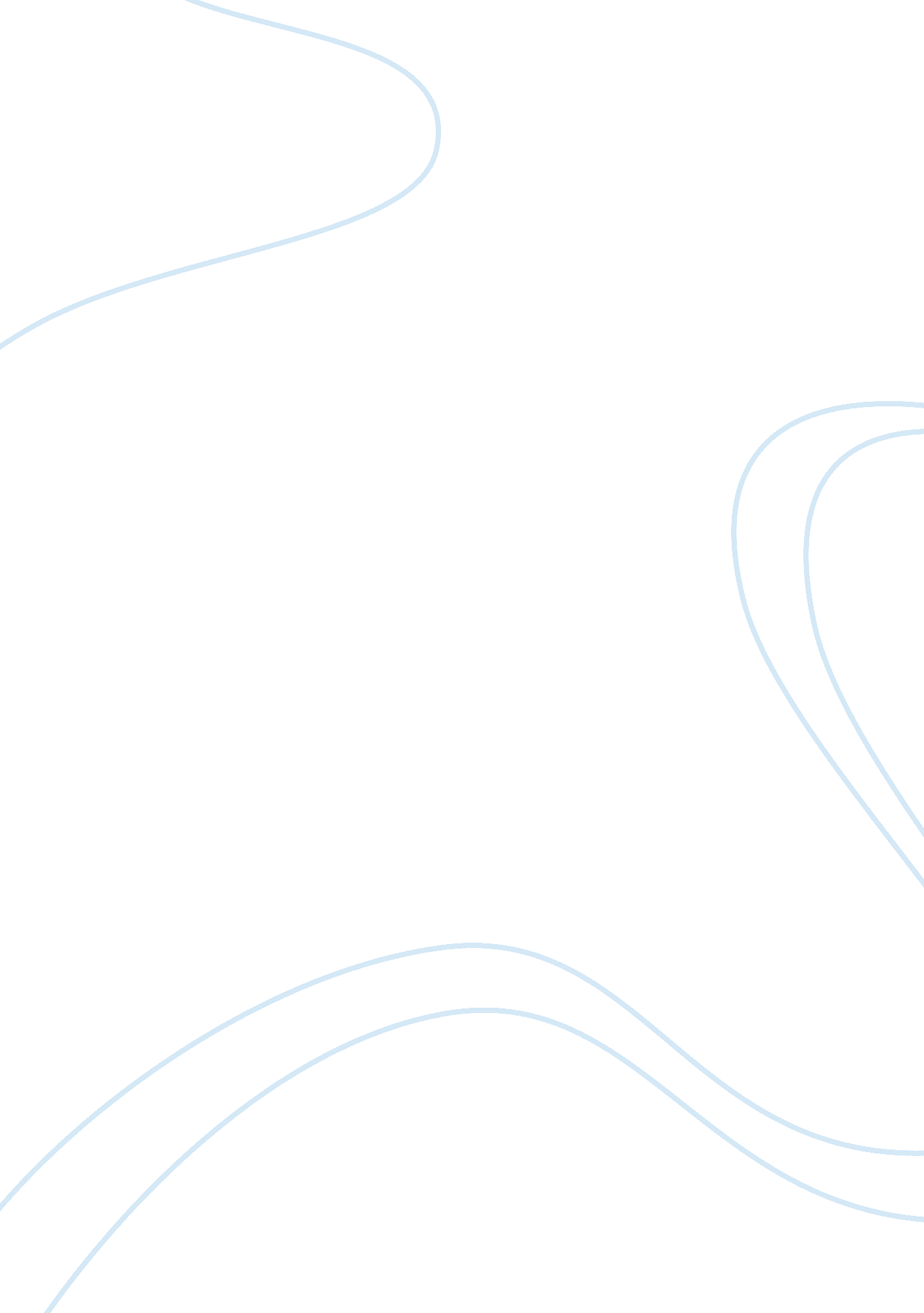 Muslim women rightsReligion, Islam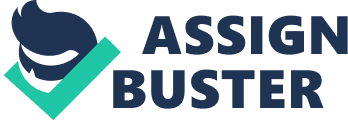 In one sense, equality between men and women is possible and reasonable as well because they are both human, with similar souls, brains, hearts, and the most of the rest of the body. In another sense, equality between men and women is impossible and an absurdity due to their natural differences in physical, mental, emotional and psychological qualities, and abilities. However, Islam tries not to differentiate the rights of women from the rights of men. In many instances Islam treats women as equals to men. Some of them are given below. For any Muslim, following the five pillars is extremely important. In fact, it is what pulls Muslims together. Islam doesn’t separate men and women from doing these tasks. The following of Faith, Prayer, Alms, Fasting, and Pilgrimage to Mecca are equally required of both genders. In some cases the requirements are a bit easier on women to alleviate their special cases of hardship. For example, when they are pregnant, women are hardly expected to fast, for saving someone’s life comes before the five pillars. When the woman has this child, saying it’s a girl, “ Prophet Muhammad says that it is the responsibility of the parents to show kindness and justice to their daughter. He says ‘ whosoever has a daughter does not bury her alive, does not insult her, does not favor his son over her, Allah will enter him into paradise’" (Syed 57). Muslims put their faith highest on their list, so they would do whatever it takes to please Allah and enter paradise. So why would they ever abandon their faith and favor a son over a daughter? These equal rights have not changed over the years. “ Fourteen hundred years ago, the Qur’an gave women the right to own property and land titles" (Syed 59). This shows that Islam has not changed itself and its rights because of modern change. No, it has stayed true through its history. When Obama was elected president, in one of his first speeches as president, he talked about many things in Cairo but his section on women’s rights was thought minimal (Pollitt 23). But did Obama really have to talk about their rights? He believes as well as me that Muslim women have nearly the same right as men and because of that, he believes it isn’t a very important issue. If our president, the leader head of the U. S, believes their rights are fine, why shouldn’t anyone else? All in all, Islam shows that it gives equal rights to men and women through Muhammad’s teachings, and the known fact of equal rights in Islam is known throughout the world. Pollitt, Katha. " Muslim Women Need Their Rights to Be Recognized." The Nation 24 June 2009: 23-26. Print. Syed, Khalida Tanvir. " The Qu'ran Protects Women's Rights." Interchange Apr. 2008: 253-56. Print. 